فرم درخواست/تمدید ماموریت آموزشی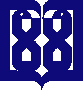 اعضای هیأت علمی دانشگاه* تکمیل این فرم جهت درخواست ماموریت آموزشی و تمدید آن در هر دوره الزامی می باشد .*اینجانب متعد می شوم که تاکنون جهت تحصیل از ماموریت آموزشی استفاده ننموده ام.                                                                                                                                                               امضاء نام و نام خانوادگی:                                                             تاریخ تولد:    مرتبه علمی:                                                                       سنوات:                                        نوع استخدام:                                                                      محل خدمت :              تاریخ شروع به تحصیل :                                                    رشته و مقطع تحصیلی:                                          دانشگاه محل تحصیل :                                                       مدت تحصیل :    تلفن تماس:شماره حکم ماموریت آموزشی : ........................تاریخ شروع: .....................تاریخ پایان: ....................درخواست تمدید (1):   از تاریخ ........................... لغایت ............................شماره حکم ماموریت آموزشی : ........................تاریخ شروع: .....................تاریخ پایان: ....................درخواست تمدید (2):   از تاریخ ........................ لغایت ............................شماره حکم ماموریت آموزشی : ........................تاریخ شروع: .....................تاریخ پایان: ....................درخواست تمدید (3):   از تاریخ ........................ لغایت ............................شماره حکم ماموریت آموزشی : ........................تاریخ شروع: .....................تاریخ پایان: ....................درخواست تمدید (4):   از تاریخ ........................ لغایت .............................